ImięNazwiskoWykonywany zawódAdres 12312-345 Miasto(+48) 000 000 000adres@email.com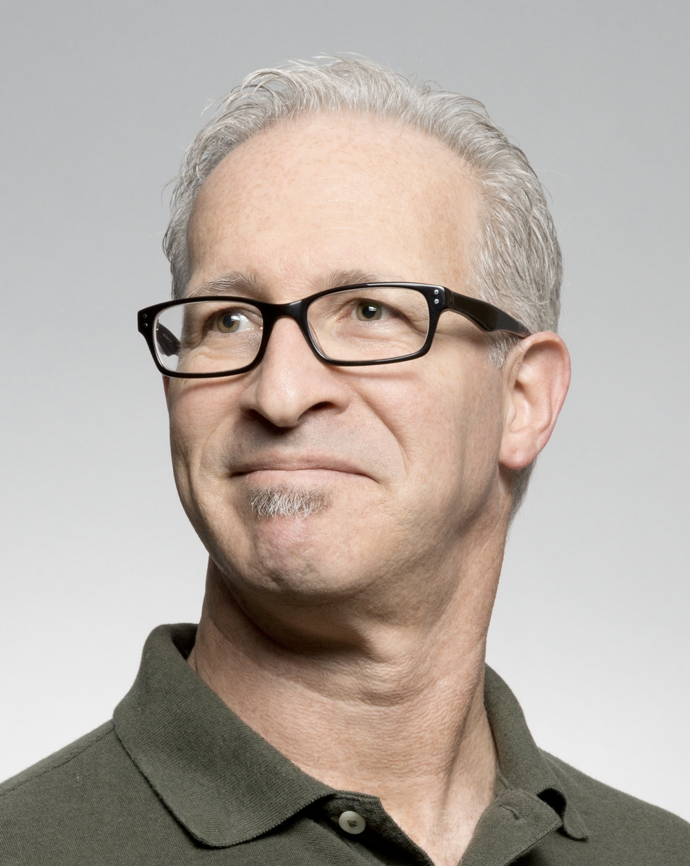 Tutaj wprowadź swój opis i zawrzyj w nim swój cel zawodowy. Napisz o tym, jakie posiadasz mocne strony. Możesz także napisać o swoich największych życiowych osiągnięciachDoświadczenie zawodoweMIESIĄC 20XX – MIESIĄC 20XXNazwa firmy / stanowiskoWpisz tu tekst Wpisz tu tekst Wpisz tu tekst Wpisz tu tekst Wpisz tu tekstWpisz tu tekst Wpisz tu tekst Wpisz tu tekst Wpisz tu tekst Wpisz tu tekst Wpisz tu tekst.MIESIĄC 20XX – MIESIĄC 20XXNazwa firmy / stanowiskoWpisz tu tekst Wpisz tu tekst Wpisz tu tekst Wpisz tu tekst Wpisz tu tekst Wpisz tu tekst Wpisz tu tekst Wpisz tu tekst Wpisz tu tekst Wpisz tu tekst Wpisz tu tekst.WykształcenieMIESIĄC 20XX – MIESIĄC 20XXNazwa szkoły / tytuł naukowyWpisz tu tekst Wpisz tu tekst Wpisz tu tekst Wpisz tu tekst Wpisz tu tekst Wpisz tu tekst Wpisz tu tekst Wpisz tu tekst.MIESIĄC 20XX – MIESIĄC 20XXNazwa szkoły / tytuł naukowyWpisz tu tekst Wpisz tu tekst Wpisz tu tekst Wpisz tu tekst Wpisz tu tekst Wpisz tu tekst Wpisz tu tekst Wpisz tu tekst.UmiejętnościTutaj wpisz swoje najważniejsze umiejętności. Pamiętaj o tym, by pisać o tych umiejętnościach, które będę cenne dla potencjalnego pracodawcy.Języki obceJęzyk angielski – poziom podstawowyJęzyk niemiecki – poziom podstawowyZainteresowaniaTutaj wymień swoje ciekawe zainteresowania.ZałącznikiList motywacyjnyReferencje